«Уши – орган слуха»В СП «Детский сад №56» ГБОУ СОШ №4 г.о. Сызрань в старшей, подготовительной группе продолжает свою работу творческое объединение по дополнительной общеобразовательной общеразвивающей программе «Я познаю себя» физкультурно - спортивной направленности.         Занятие «Уши – орган слуха» с помощью ИКТ позволило активизировать знания детей о роли слуха для ориентирования в окружающей действительности и в овладении человеческой речью, познакомить с причинами нарушения слуха. На занятии педагоги в игровой форме дали рекомендации по предупреждению нарушения слуха, активизировали внимание и слуховую память детей.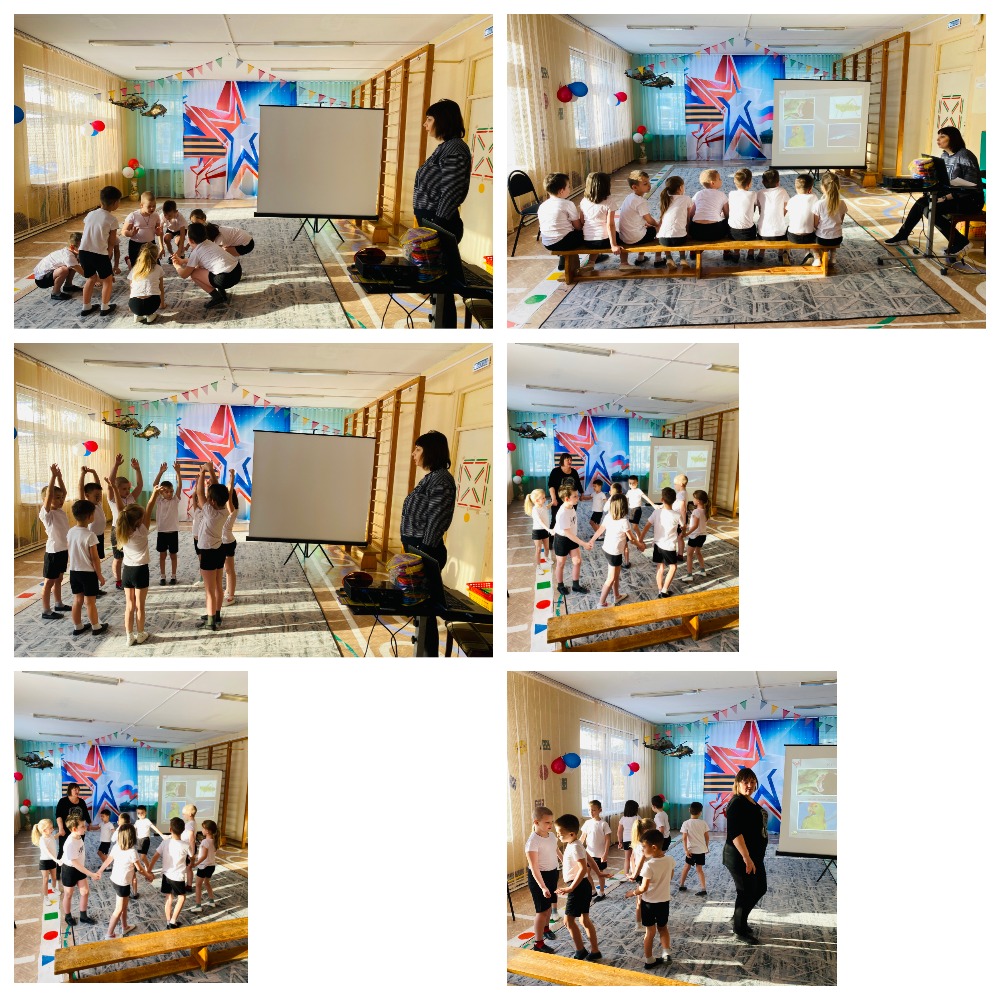 